Федеральное государственное бюджетное образовательное учреждение высшего образования«Всероссийский государственный институт кинематографии имени С.А. Герасимова»Кафедра эстетики, истории и теории культуры129226, Москва, ул. Вильгельма Пика, д. 3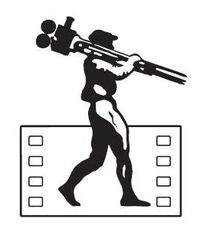 Уважаемые студенты, магистранты, аспиранты!Кафедра эстетики, истории и теории культуры ВГИКприглашает Вас принять участие во II Международной молодежной научно-практической конференции по проблеме «Кинематограф в системе искусств и наук»  «Между арт-хаусом и массовым кино: о стилевых и жанровых границах в киноискусстве»Даты проведения:  22‒24 апреля 2021 года.Регистрационный бланк участника конференцииФИО(полностью)Место учебы (полное название учебного заведения)Факультет (с указанием подразделения, кафедры, мастерской)Направление обучения, курсНомер телефона Электронный адресТема доклада